Муниципальное казенное образовательное учреждение"Средняя общеобразовательная школа №12"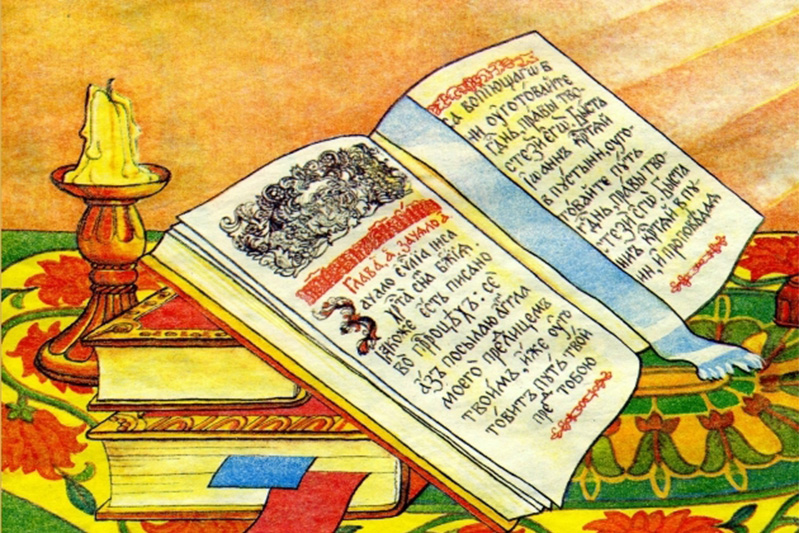 Игра на тему:" Загадки славянской письменности "Составила:ученица 10 классаСитникова ВиталияПроверила:учитель русского языка и литературыКругликова Елена ЕвгеньевнаСлавянская письменность.  Ведущий :   Ежегодно 24 мая во всех славянских странах отмечают День славянской письменности и культуры и торжественно прославляют создателей славянской письменности святых Кирилла и Мефодия – учителей словенских. Именно благодаря их трудам  была создана славянская азбука.   Два брата Кирилл и Мефодий жили на границе государства Византии в городе Солуни. Дома говорили на славянском языке, а в школе обучение шло только на греческом. Младший брат Кирилл мечтал написать книги, понятные славянам, а для этого нужно было придумать славянские буквы. Братья Кирилл и Мефодий много работали, и в результате появилась азбука. Часть букв азбуки была взята из греческого алфавита, а некоторые были специально придуманы для передачи звуков славянской речи. Так славянские народы получили свою письменность – азбуку. Слово «азбука» произошло от названий двух первых букв славянской азбуки: А (аз) и Б (буки): АЗ+БУКИ. Их было создано две: глаголица и кириллица. Название азбуки «Глаголица» происходит от слова ГЛАГОЛ, что обозначает «речь». А «Кириллица» названа в честь её создателя - Кирилла. Ученые считают, что славянская письменность была создана в IX веке, примерно в 863 году. На протяжении тысяч лет кириллица несколько раз видоизменялась. В России этот алфавит просуществовал без изменений до Петра I, который убрал несколько устаревших букв. Он упростил азбуку. Петр I оставил старое написание букв в церковных книгах, а в книгах и документах ввел гражданский шрифт, близкий к современному. За тысячу лет из нашего алфавита исчезло много букв.  Сейчас наша азбука, составленная Кириллом и Мефодием, содержит оптимальное количество букв - 33. А теперь для закрепления результата проведем несколько конкурсов. Первый из них такой: я буду задавать вам вопросы, а вы буду отвечать.Итак, начнем.1 конкурс.Кто создал славянскую азбуку?  (Кирилл и Мефодий)Какой год считается годом возникновения славянского письма и книжного дела?   (863)Как называлась азбука? (Кириллица)С какого языка братья переводили церковные книги на славянский язык? (с греч.)В чьё царствование славянская азбука была заменена «гражданской»? (Петра I)Сколько букв стало в современной азбуке после преобразований? (33)Кору какого дерева использовали на Руси в качестве писчего материала? (Кору березы — бересту.)Название древней формы книги, свернутой в трубку и написанной на папирусе? (Свиток)Когда празднуется день Славянской письменности? (24 мая)Ребята, вы все молодцы. Закончили с первым конкурсом. Теперь переходим ко второму. 2 конкурс.Славянский алфавит был создан на основе греческой письменности. Строго говоря – кириллица это не единственная раннеславянская письменность. Многие ученые считают , что глаголица существовала еще до Кирилла. Вот перед Вами самая ранняя письменность – глаголица. Посмотрите, какими значками обозначались буквы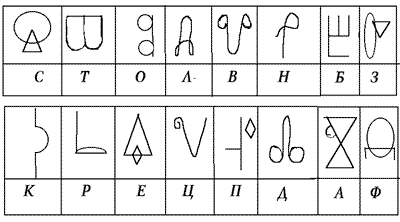 Этими значками можно было записать простые слова.Расшифруйте это слово: (рис. 2). (вера)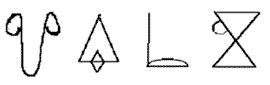 Рис. 2Задание: Кто пойдет и расшифрует предложение?Если какой-то буквы нет, ставьте прочерк. (Рис. 3).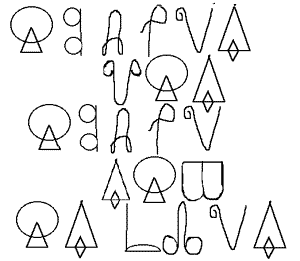 Рис. 3( “Солнце все солнце есть сердце”).3 конкурс.Следующий конкурс называется "Перевертыши".  Я буду вам говорить предложения, а вы должны каждое слово из этого предложения заменить на противоположное ему. например: - Кикимора под арбузом ( Принцесса на горошине).Начнем!- Доброе утро, старики! (Спокойной ночи, малыши!)- Пес в рукавицах (Кот в сапогах).- Одетый нищий (Голый король).- Крестьянка-обезьянка (Царевна-лягушка).-Зеленый ботинок (Красная Шапочка).-Серенький кустарник (Аленький цветочек)-Ржавый замочек (Золотой ключик).- С ленью достанешь птицу с дерева (Без труда не вынешь и рыбку из пруда).- Отдых-ягненок, на поля побежал (Работа- не волк, в лес не убежит).- Когда ближе к полю -меньше деревьев. (Чем дальше в лес, тем больше дров).	 Ведущий:Итак, мы с вами потрудились на славу. Теперь мы будем помнить, кому мы обязаны созданием письменности. Святым Кириллу и Мефодию обязаны тем, что можем читать книги, писать, учиться, получать образование.